Egri Civil Kerekasztal Határozatok TáraEgri  Ifi Pont, 2016.  május 4.Levezető elnök: Somodyné Jámbor Ildikó Jelen van: mellékelt jelenléti ív szerint. Napirend:Ötéves  az Ifi Pont Bizottságokba delegáltak megválasztása Az Egri Civil Kerekasztal 2016--2017. évi munkatervének előkészítése Munkatervkészítő Munkacsoport  kijelöléseLegyen-e Eger Ünnepe?Aktuális kérdések1/2016. (05.04.) határozatA jelenlévők elfogadják az évértékelést, és delegáltakat választanak az önkormányzati bizottságokba a következők szerint:Városimázs Bizottság, Badacsonyiné Bohus Gabriella. Városképi és Környezetvédelmi Bizottság- Dr. Nagy Árpád - , Városi Pénzügyi és Ügyrendi Bizottság - Dr. Renn Oszkár, Városgazdálkodási Bizottság - Haász Tamásné, Városi Szociális és Családügyi Bizottság - Jakabné Jakab Katalin, Egri Értéktár Bizottság Román Gáborné 2/2016. (05. 04.) határozatAz Egri Civil Kerekasztal Munkabizottságainak megválasztása Kommunikációs bizottság: Dr. Varga Gyula, Jakabné Jakab Ktalin, dr. Nagy ÁrpádCivil Kódex előkészítő bizottság: Dr.Renn Oszkár, Gál sándor, Dr. Nagy ÁrpádCivil Hálózatfejlesztés: Gál Sándor3/2016. (05.04.) határozatA Pro Agria díj javaslatait a megadott szempontok szerint 2016 május 20-án pénteken a felnémeti Közösségi Házban műhelymunka keretében  vitatjuk meg.4/2016. (05.04) határozatAz Egri Civil Kerekasztal jelenlévő tagjai elfogadják a XXII. Eger Ünnepe szervezésének irányelveit. A szervezőbizottság tagjai: Kósa László Dobó Katica Nyugdíjas Szervezet vezető, Dr. Nagy Árpád – Barokk Futóparádé programvezető, Jakabné Jakab Katalin – Nemzetközi Cukorbeteg Konferencia programvezető, Huszár László- Májbetegek Egyesülete Somodyné Jámbor Ildikó – Kulturális Szekció vezetője A XXII  Eger ünnepe helyszínéről a soron következő ECK ülésen 2016 június 8.án döntünk.Eger, 2016. május 04.Somodyné Jámbor Ildikó sk.levezető elnök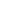 